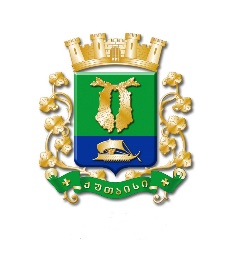 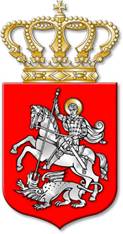 ს  ა  ქ  ა  რ  თ  ვ  ე  ლ  ოქალაქ  ქუთაისის  მუნიციპალიტეტის  საკრებულოგ  ა  ნ  კ  ა  რ  გ  უ  ლ  ე  ბ  ა  339 ქალაქი  ქუთაისი		25		ნოემბერი		2020  წელიქალაქ ქუთაისის მუნიციპალიტეტის საკუთრებაში არსებული უძრავი ქონების, საჯარო სამართლის იურიდიული პირის „ვეტერანების საქმეთა სახელმწიფო სამსახურისათვის“ პირდაპირი განკარგვის წესით, უსასყიდლო უზუფრუქტის ფორმით, სარგებლობაში გადაცემის თაობაზე, ქალაქ ქუთაისის მუნიციპალიტეტისმერისათვის თანხმობის მიცემის  შ ე ს ა ხ ე ბსაქართველოს ორგანული კანონის „ადგილობრივი თვითმმართველობის კოდექსი“ 54-ე მუხლის პირველი პუნქტის „დ“ ქვეპუნქტის „დ.დ“ ქვეპუნქტის, 122-ე მუხლის მე-5 და მე-6 პუნქტების, „მუნიციპალიტეტის ქონების პრივატიზების, სარგებლობისა და მართვის უფლებებით გადაცემის, საპრივატიზებო საფასურის, საწყისი საპრივატიზებო საფასურის, ქირის საფასურის, ქირის საწყისი საფასურის განსაზღვრის და ანგარიშსწორების წესების დამტკიცების შესახებ“ საქართველოს მთავრობის 2014 წლის 8 დეკემბრის №669 დადგენილების, „ქალაქ ქუთაისის მუნიციპალიტეტის ქონების პრივატიზების, სარგებლობისა და მართვის უფლებებით გადაცემის, საპრივატიზებო საფასურის, საწყისი საპრივატიზებო საფასურის, ქირის საფასურის, ქირის საწყისი საფასურის განსაზღვრისა და ანგარიშსწორების წესების დამტკიცების შესახებ“ ქალაქ ქუთაისის მუნიციპალიტეტის საკრებულოს 2015 წლის 9 იანვრის №65 დადგენილებისა და ქალაქ ქუთაისის მუნიციპალიტეტის მერის  მოვალეობის შემსრულებლის, დავით ერემეიშვილის 2020 წლის 18 ნოემბრის N44 – 4420323149 წერილობითი მომართვის შესაბამისად:მუხლი 1. მიეცეს თანხმობა ქალაქ ქუთაისის მუნიციპალიტეტის მერს საჯარო სამართლის იურიდიული პირის „ვეტერანების საქმეთა სახელმწიფო სამსახურისათვის“ (ს.კ. N205309637) პირდაპირი განკარგვის წესით, უსასყიდლო უზუფრუქტის ფორმით, ქალაქ ქუთაისის მუნიციპალიტეტის საკუთრებაში არსებული უძრავი ქონების, კერძოდ, ქალაქ ქუთაისში, რუსთაველის გამზირის №3ა-ში მდებარე შენობის პირველ სართულზე არსებული არასაცხოვრებელი ფართის (ფართობით - 29.88 კვ.მ.) 5 (ხუთი) წლის ვადით სარგებლობაში გადაცემის თაობაზე (საკადასტრო კოდი №03.03.01.489).მუხლი 2. ქალაქ ქუთაისის მუნიციპალიტეტის მერმა უზრუნველყოს უსასყიდლო უზუფრუქტის ხელშეკრულების მომზადება და გაფორმება საქართველოს კანონმდებლობით დადგენილი წესითა და ვადებით.მუხლი 3. კონტროლი განკარგულების შესრულებაზე განახორციელოს ქალაქ ქუთაისის მუნიციპალიტეტის საკრებულოს  ეკონომიკის, ქონების მართვისა და საქალაქო მეურნეობის კომისიამ.მუხლი 4. განკარგულება შეიძლება გასაჩივრდეს, კანონით დადგენილი წესით, ქუთაისის საქალაქო  სასამართლოში (ვ.კუპრაძის ქუჩა №11), მისი გაცნობიდან ერთი თვის ვადაში.მუხლი 5. განკარგულება ძალაში შევიდეს კანონით დადგენილი წესით.  		საკრებულოს  თავმჯდომარის  მოადგილე, 		საკრებულოს თავმჯდომარის მოვალეობის 				შემსრულებელი				ირაკლი  შენგელია